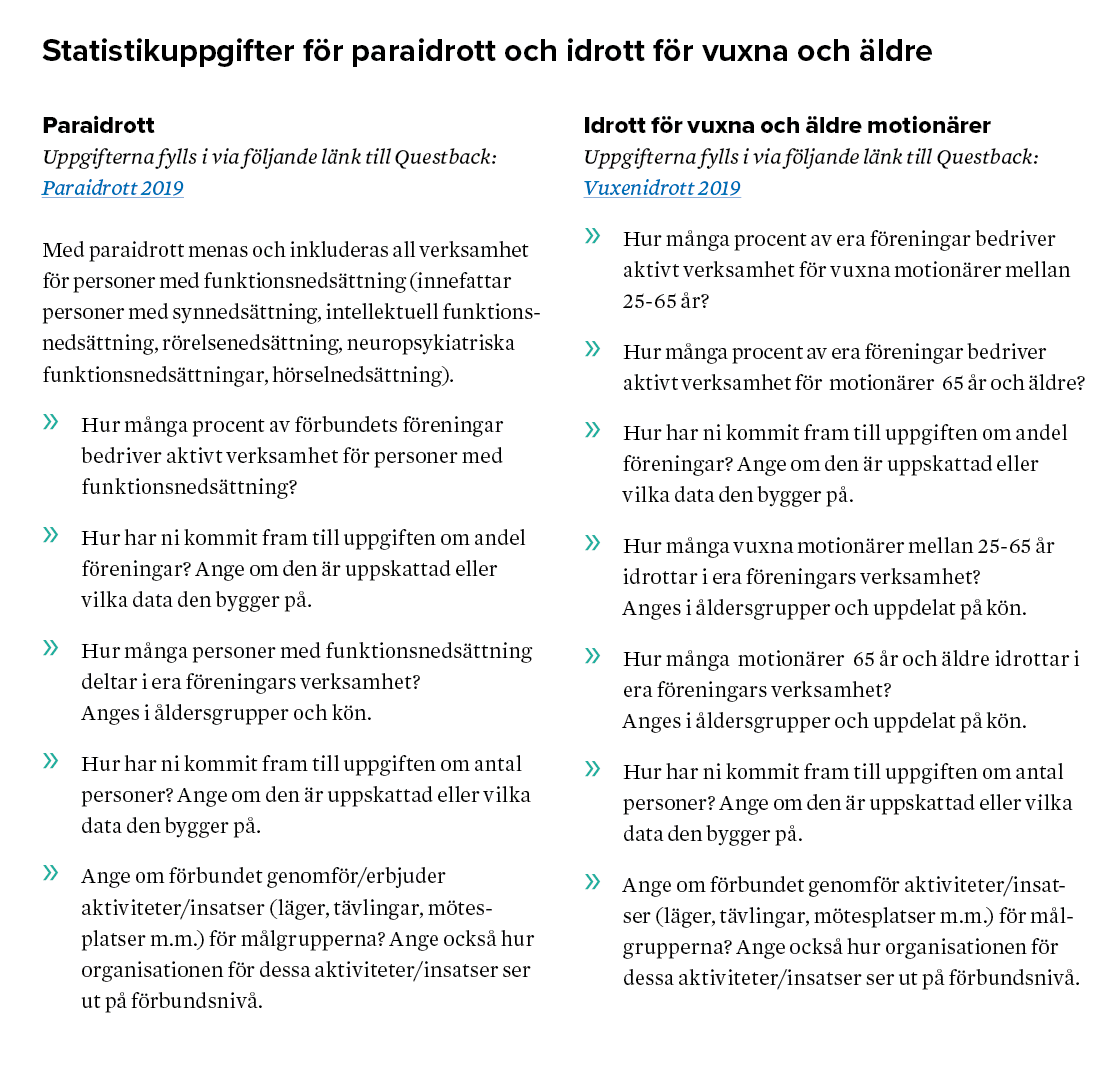 IDROTT: Del 1: NULÄGESBESKRIVNING 2019Kostnadsfördelning och finansiering 2019Anges i %Analys av styrkor och utmaningar Beskriv ert nuläge för 2019. Utifrån de faktaunderlag och den kunskap ni har om er idrott/era idrotter, vilka är era styrkor och utmaningar. Ni anger styrkor och utmaningar som ert förbund har i relation till de olika målgrupperna barn, ungdom, vuxna motionärer, äldre motionärer, para, elit och gör kopplingen till angivna utvecklingsresor/områden.Styrkor och Utmaningar (Ange de som har störst påverkan på målgruppen)NulägesanalysVilka är de bakomliggande orsakerna till era styrkor och utmaningar? Beskriv vad det är ni ser som påverkar att ert nuläge ser ut som det gör.Del 2: STRATEGISK INRIKTNING 2020–2021Beskriv ert önskade läge – vad som ska åstadkommas inom er/a idrott/er inom den kommande 2 årsperioden.   I rutan områden nedan ska ni kryssa den/de områden som respektive effektmål är kopplad till. Den moderna föreningen engagerarNy syn på träning och tävlingEtt stärkt ledarskap Jämställdhet för en framgångsrik idrottInkluderande idrott för allaIdrottens förutsättningarEffektmål 1.  Målgrupp – Barn 0-12 år (bidragsberättigade från 7 år)Effektmål 2.  Målgrupp – Barn 0-12 år (bidragsberättigade från 7 år)Effektmål 3.  Målgrupp – Barn 0-12 år (bidragsberättigade från 7 år)Effektmål 1.  Målgrupp – Ungdomar 13-25 årEffektmål 2.  Målgrupp – Ungdomar 13-25 årEffektmål 3.  Målgrupp – Ungdomar 13-25 årEffektmål 1.  Målgrupp – Vuxna motionärer 26-64 årEffektmål 2.  Målgrupp – Vuxna motionärer 26-64 årEffektmål 3.  Målgrupp – Vuxna motionärer 26-64 årEffektmål 1.  Målgrupp – Äldre motionärer 65 år och äldreEffektmål 2.  Målgrupp – Äldre motionärer 65 år och äldreEffektmål 3.  Målgrupp – Äldre motionärer 65 år och äldreEffektmål 1.  Målgrupp – ParaEffektmål 2.  Målgrupp – ParaEffektmål 3.  Målgrupp – ParaEffektmål 1.  Målgrupp – ElitEffektmål 2.  Målgrupp – ElitEffektmål 3.  Målgrupp – ElitEffektmål 1.  Målgrupp – AllaEffektmål 2.  Målgrupp – AllaEffektmål 3.  Målgrupp – AllaBidrag RFEgen finansieringLedning (styrelse inkl. GS)23 % (5%)0 % (3 %)Kansli/administration17 % (3 %)2 % (14 %)Kommunikation/marknad13 % (3 %)0 % (8 %)Tävlingsverksamhet5 % (1 %)0 % (3 %)Paraidrottsverksamhet0 % (0 %)0 % (0 %)Utbildningsverksamhet18 % (4 %)0 % (14 %)Landslagsverksamhet7 % (1 %)7 % (6 %)Internationell representation6 % (1 %)3 % (1 %)Övrig verksamhet1 % (0 %)0 % (33 %)Annat anges; I övrig finns myndighetsuppdrag och försäkringarAnnat anges;Observera att siffrorna före parantes är Svenska Flygsportförbundets egen ekonomi inom parantes är flygsport och grenförbundens ekonomi ihopslagna. Totalt 100%89 % (18 %)11 % (82 %)MålgruppStyrkorUtmaningarData, statistik, fakta och underlag som ni grundar er bedömning på/stödjer era beskrivningarBarn   0 – 12 år (bidragsberättigade från 7 år)I våra klubbar och grenar finns  attraktiv verksamhet att syssla med, såsom drönare, simulatorflyg och modellflyg.De flesta flygsportgrenar får man inte börja med innan en ålder av 14 år. Förvisso skulle man kunna börja med simulatorflyg inom dessa grenar, men traditionen finns inte. Vi är dessutom dåliga på att rekrytera i denna målgrupp. Majoriteten av föreningarna har inte heller tagit till sig ny utrustning som  kan hålla nere kostnaderna. Simulatorverksamheten har ännu inte utvecklats utan har en mycket större potential än det vi ser vi använder det till idag. Allmänt kunnande om flygsport, LOK- statistik samt medlemsdata i IOL. Vi ser att 86 av 362 föreningar redovisar medlemmar i ålderskategorin. Sannolikt är det verklig verksamhet bara i en tredjedel av föreningarna. Flertalet barn till aktiva finns med i siffrorna för de resterande två tredjedelarna.Ungdom
13 – 25 årAlla våra flygsportgrenar erbjuder personlig utveckling på ett fantastiskt vis, med en förstärkning av självförtroendet när man får flyga själv. Sedan fortsätter lärandetrappan när man får använda naturens krafter på naturens villkor och lära sig om teknik. Individen är aldrig fullärd. Vi har mängder av tävlingsformer, som utmanar utövaren till det yttersta. Vissa grenar erbjuder juniortävlingar. Verksamheten är också socialt fostrande och uppmuntrar till team work. Kostnader, regleringar (för mkt administration), begränsad tillgång till luftrum. Det mesta av verksamheten sker utanför storstaden, då det är lättare med luftrum  och tillgång till flygfält, men detta gör det också svårare att rekrytera, eftersom det på de flesta ställen krävs att man kan ta sig själv till anläggningen och det är sällan det går kollektivtrafik till dessa platser. En annan stor utmaning är att vi lockar färre tjejer än pojkar.  Flera föreningar har också svårt att hitta lärare för grundskolning. Det är också fler äldre än yngre som naturligt hör av sig till föreningarna, och därtill kommer att de flesta flygsporter har en lägsta ålder för att få börja . Vidare har vi utmaningar i att locka medlemmar med annan kulturell bakgrund.Allmänt kunnande. LOK statistik och IOL. I IOL redovisar 218 av 362 föreningar att de har medlemmar i åldern 13-25 år. Denna siffra är för hög, snarare lägre än verkligheten. Hos många föreningar finns det bara enstaka utövare och sannolikt är det bara 80 föreningar som har fler än fem verkliga utövare inom ålderskategorin.  Vuxna motionärer
26  - 64 årAlla våra grenar erbjuder personlig utveckling på ett fantastiskt vis, med en förstärkning av självförtroendet när man får flyga själv. Sedan fortsätter lärandetrappan när man får använda naturens krafter på naturens villkor och lära sig om teknik. Individen är aldrig fullärd. Vi har mängder av tävlingsformer, som utmanar utövaren till det yttersta.  Verksamheten är också socialt fostrande och uppmuntrar till team work. Kostnader, regleringar (för mkt administration), begränsad tillgång till luftrum. Det mesta av verksamheten sker utanför storstaden, då det är lättare med luftrum  och tillgång till flygfält, men detta gör det också svårare att rekrytera, eftersom det på de flesta ställen krävs att man kan ta sig själv till anläggningen och det är sällan det går kollektivtrafik till dessa platser. En annan stor utmaning är att vi lockar färre kvinnor än män.  Flera föreningar har också svårt att hitta lärare för grundskolning. Vidare har vi utmaningar i att locka medlemmar med annan kulturell bakgrund.I IOL kan vi utläsa att 6 av 362 föreningar saknar denna ålderskategori (upp till 60 år). Dock har samtliga sex som saknar medlemmar upp till 60 år verksamhet för ännu äldre. Äldre motionärer
65 år och äldreAlla våra grenar erbjuder personlig utveckling på ett fantastiskt vis, med en förstärkning av självförtroendet när man får flyga själv. Sedan fortsätter lärandetrappan när man får använda naturens krafter på naturens villkor och lära sig om teknik. Individen är aldrig fullärd. Vi har mängder av tävlingsformer, som utmanar utövaren till det yttersta.  Verksamheten är också social  och uppmuntrar till team work.  Kostnader, regleringar (för mkt administration), begränsad tillgång till luftrum. Det mesta av verksamheten sker utanför storstaden, då det är lättare med luftrum  och tillgång till flygfält, men detta gör det också svårare att rekrytera, eftersom det på de flesta ställen krävs att man kan ta sig själv till anläggningen och det är sällan det går kollektivtrafik till dessa platser. En annan stor utmaning är att vi lockar färre kvinnor än män.  Flera föreningar har också svårt att hitta lärare för grundskolning.  Äldre personer som är nybörjare inom flygsport kräver ofta mer lärarresurser. De allra flesta har lärt sig flyga när de var yngre.Vi har också utmaningar i att locka medlemmar med annan kulturell bakgrund. En majoritet av våra föreningar bedriver verksamhet för den här ålderskategorin. I IOL ser vi att 20 av 362 föreningar inte redovisar medlemmar i dessa åldrar.  ParaStyrkorna är  att vi kan erbjuda en fantastisk självförtroende- boost när man får flyga själv. Många av utövarna i denna kategori har trott att det är omöjligt att flyga, men där det går så blir det oerhört lyckat. Polacken Adam Czeladzki är rullstolsbunden, men han har vunnit medaljer vid segelflyg EM. Den största utmaningen är att flygsportare i många parakategorier inte kan utöva den av säkerhetsskäl. Myndigheten tillåter det inte. Även när det går efterfrågar myndigheten ofta extra läkarundersökningar, vilket gör att det drar ut på tiden och kostnaderna skenar för utövarna innan de ens får börja. Dessutom krävs det ofta att flygplan/utrustning är specialgjord. Dessutom krävs att man har lärare/ledare som själva utbildats så de behärskar att utbilda funktionsnedsatta utövare. LOK statistiken påvisar  sex föreningar som redovisar sådan verksamhet, varav en av dessa endast erbjuder prova-på-aktiviteter. Vi uppskattar att det finns ytterligare 5-15 föreningar som bedriver någon form av paraverksamhet.  ElitFör den som vill tävla inom flygsport  finns det en stor mängd tävlingsformer. I de flesta tävlingsformer finns  dessutom både EM och VM. Sverige har goda förutsättningar för att kunna erbjuda de flesta flygsportgrenar och tävlingsdiscipliner. Vi är duktiga både i gamla discipliner som vi tävlat i länge och där vi haft en etablerad världselit och i nya tävlingsdiscipliner.  Eftersom du kan tävla i flygsport under hela ditt liv, så är det ett fåtal som ställer upp på att vara coach/tränare, eftersom  de själva tävlar.  Det finns inte mycket träningsstöd. Det är höga kostnader förknippat med att nå den absoluta världseliten. Den stora mängden olika tävlingsdiscipliner gör att flygsporten har svårt att hålla ihop elitens bedrifter, då det ofta är ett fåtal utövare som håller på med en specifik tävlingsdisciplin.  Konkurrensen är ofta väldigt svag och du kan hålla dig i Sverigeeliten under nästan hela ditt liv utan att behöva träna så mycket. Att nå världselit kräver dock desto mer. I några få discipliner är det tufft även nationellt. Erfarenhet och tävlingsresultat de senaste åren.AllaAlla våra grenar erbjuder personlig utveckling på ett fantastiskt vis, med en förstärkning av självförtroendet när man får flyga själv. Sedan fortsätter lärandetrappan när man får använda naturens krafter på naturens villkor och lära sig om teknik. Individen är aldrig fullärd. Vi har mängder av tävlingsformer, som utmanar utövaren till det yttersta.  Verksamheten är också social  och uppmuntrar till team work. Det finns ingen maxålder i flygsport. En 85- åring utövar flygsport  på samma vilkor som en tonåring. Kostnader, regleringar (för mkt administration), begränsad tillgång till luftrum. Det mesta av verksamheten sker utanför storstaden, då det är lättare med luftrum  och tillgång till flygfält, men detta gör det också svårare att rekrytera, eftersom det på de flesta ställen krävs att man kan ta sig själv till anläggningen och det är sällan det går kollektivtrafik till dessa platser. En annan stor utmaning är att vi lockar färre kvinnor än män.  Flera föreningar har också svårt att hitta lärare för grundskolning. Vidare har vi utmaningar i att locka medlemmar med annan kulturell bakgrund.Vi har också demokratiska utmaningar, då föreningskunskap allmänt minskar. Viljan att ta styrelseposter, speciellt kassösposten, sviktar. Vi märker att det är färre som tar långa uppdrag i arbetsgrupper och styrelser, men det är fortfarande relativt enkelt att engagera personer till enstaka evenemang. Det är en utmaning att få flygsporten att hålla ihop och samarbeta, med våra åtta olika flygsportgrenar som i sig är självständiga. Erfarenhet, dialog med klubbar, IOL, LOK m.m.Vår verksamhet bedrivs oftast över generationsgränserna och vi delar ytterst sällan in oss i olika kategorier. Dock finns det viss ren juniorverksamhet i lägerform. Annars är det mesta öppet för alla åldrar som passerat minimi åldern. . Förbundet har under flera år valt att ha ett så litet kansli som möjligt. Vi har mest fungerat som en paraplyorganisation som fördelat medel ner till våra grenförbund. Tyvärr har vi inte varit tydliga med budskap om vad medlen skall användas till och hur de ska användas. Vi har helt enkelt inte vågat ta på oss hatten för att leda verksamheten. Sedan den 1 februari har vi åter anställt en GS och en del av motivationen till detta är att vi inser att det krävs mer för att leda flygsport Sverige.Genom att vi har låtit våra grenförbund vara dem som haft mest kontakt med föreningarna så har vi heller inte varit tillräckligt tydliga i att kommunicera idrottens värdegrund, idrottslyftet, strategi 2025, antidoping, stadgearbete osv.Vi ser att vi har en stor roll i att uppmuntra våra föreningar till föreningsutveckling.  Vi vet att vi behöver uppmuntra fler till organiserad träningsverksamhet för bredd. Nya lagar och regler, högre administrativa avgifter och allt större problem med att få tillgång till arenor (luftrum) gör att vi måste öka opinionsarbetet främst mot politiker, men även gentemot högre tjänstemän hos myndigheterna. Under de senaste 10-20 åren har det tillkommit nya regler från EU för att få utöva flygsport. Det har lett till ökade kostnader, där våra grenförbund höjt sina medlemsavgifter för att ha råd att hantera situationen. Detta, samtidigt som medlemsantalet har krympt, ger oss en näst intill omöjlig situation. Färre utövare har att dela kostnaderna sinsemellan, vilket har gjort det dyrare att flygsporta, vilket i sin tur gör att målgruppen som har råd att börja flyga har minskat, speciellt bland unga utövare. Samtidigt har det kommit modernare produkt- och produktionsmetoder, simulatorer och nya tävlingsklasser, som skulle kunna hålla tillbaka kostnaderna. Detta är något de flesta föreningar inte orkat med att implementera. Inte heller har våra grenförbund utvecklat nya träningsformer där exempelvis simulatorflyg skulle kunna vara en del som både sparar tid och långsiktigt sänker kostnaderna.  Utvecklingen har också skapat fler och fler tävlingsklasser och nya tävlingsdiscipliner, medan vi är ganska dåliga på att avveckla äldre tävlingsformer. Detta gör att det finns ett litet underlag flygare till respektive tävlingsform. Vidare kan du utöva flesta flygsporter under hela livet, vilket gör det utmanande för oss att hitta de personer som kan dokumentera träningsformer och coacha fram nästa generation. De som är mest aktiva är oftast tävlingsutövare och de har svårt att dessutom hinna med rekrytering, grundutbildning och träning för andra. Historiskt har flera av våra flygsporter haft instruktörer/lärare som bara vill syssla med utbildning och de finns även idag. Men det tyngre regelverket och högre krav på att behålla behörigheter gör att färre faktiskt behåller sina behörigheter. Det gör att rekrytering och grundutbildning drivs av färre personer; sannolikt med högre kvalitet, men med utmaningen att det är svårt att växa. Inte nog med att personer slutar av egen vilja; vi har också en hög medelålder. En annan utmaning är att i våra föreningar är trenden att det införskaffas mer privatägt material och underlaget för det klubbägda flygandet minskar och därmed ökar kostnaderna för enskilda flygsportare. Ofta är också äldre medlemmar intresserade av den senaste tekniken och väljer hellre dyrare utrustning än vad nybörjaren egentligen behöver, vilket gör att utövandet av flygsport blir onödigt dyrt. Det är en av orsakerna till att flera av våra föreningar helt saknar ungdomsverksamhet -  en trend vi vill vända.I samhället finns det fler idag som vill äga sitt eget material och sin egen utrustning, vilket sannolikt gör att intresset för att engagera sig i föreningen minskar jämfört med tidigare, då medlemmars flygutrustning ofta ägdes av föreningen. Önskemålen att kunna köpa sig fri från klubbarbete ökar. Vi har även märkt ett allt mer individualistiskt synsätt, vilket lett till att det är färre som vill arbeta i föreningsstyrelser. Föreningskunskapen, exempelvis gällande demokrati, verkar minska. Samtidigt har vi inte uppmuntrat till bildning inom området, vilket vi behöver göra för att vända trenden.  Vi behöver också hitta formerna att dra nytta av att dagens ungdom organiserar sig digitalt. Vi behöver därför hitta de digitala organisationsformerna och verksamheten där både simulatorer och drönarverksamhet sannolikt är en bas. Dessutom behöver vi få våra föreningar att bli uppkopplade med tillräcklig bandbredd i klubbstugor osv. Annars tenderar det till allt mer administrativt arbete görs hemma och blir osynligt för den stora mängden medlemmar och de som tar administrativa arbeten får inte samma sociala utbyte av föreningsarbetet som andra.  Flygsporten har också många styrkor. Den nya tekniken ger oss nya möjligheter. Teknisk miljöutveckling såsom elflyg ger oss framtidstro. Flygsport ställer också krav på utövarna att ta ansvar för och omkring sig själva, och för sin säkerhet liksom för säkerheten för andra. Flygsport erbjuder verkligen idrott hela livet. Vi är öppna för nya grenar (drönare, wing suit, vindtunnlar osv). Vi erbjuder också arrangemang av EM/VM och liknande event samt möjligheter för ökad kompetens hos våra funktionärer. Det finns massor av fler styrkor, men vi stannar här denna gång.Avslutar dock med området jämställdhet, som vi ser ett måste till förändring. Inom Svenska Flygsportförbundet är vi 89 % man och bara 11 % kvinnor. Detta är inte ok, vi kan räkna upp ursäkter - men vi måste förändra oss vi vet bara inte hur ännu. Vi har lite konstigt nog valt att inte ta med detta som ett område under målgruppen Alla och det beror på att vi ännu är för unga för att definiera vad vi skall göra. Vi ber er ta med er att vi gfivetvis skall jobba inom området!Vilket effektmål ska det leda till?
(Max 200 tecken)Områden? Vilka insatser ska genomföras?
(Max 200 tecken)Föreningarna bedriver en verksamhet som håller nere kostnader för barn att delta.1  2  3  4  5  6  Skapa låneutrustning (modeller och simulatorer) till IF med inkluderande verksamhet (organiserad verksamhet för 0-12 åringar)Föreningarna bedriver en verksamhet som håller nere kostnader för barn att delta.1  2  3  4  5  6  Skapa samverkansmodeller med e-sportförbundet, vindtunnelföretag mfl. Föreningarna bedriver en verksamhet som håller nere kostnader för barn att delta.1  2  3  4  5  6  Föreningarna bedriver en verksamhet som håller nere kostnader för barn att delta.1  2  3  4  5  6  Föreningarna bedriver en verksamhet som håller nere kostnader för barn att delta.1  2  3  4  5  6  Vilket effektmål ska det leda till?
(Max 200 tecken)Områden? Vilka insatser ska genomföras?
(Max 200 tecken)Det finns en bred kunskap om flygsportens olika grenar och antalet medlemmar ökar1  2  3  4  5  6  Årlig rekryteringskampanj Det finns en bred kunskap om flygsportens olika grenar och antalet medlemmar ökar1  2  3  4  5  6  Föreningsutveckling för att skapa föreningar som erbjuder fler grenar.Det finns en bred kunskap om flygsportens olika grenar och antalet medlemmar ökar1  2  3  4  5  6  Rekryteringsaktiviteter för IFDet finns en bred kunskap om flygsportens olika grenar och antalet medlemmar ökar1  2  3  4  5  6  Det finns en bred kunskap om flygsportens olika grenar och antalet medlemmar ökar1  2  3  4  5  6  Vilket effektmål ska det leda till?
(Max 200 tecken)Områden? Vilka insatser ska genomföras?
(Max 200 tecken)En tryggare flygsport för 0-18 åringar1  2  3  4  5  6  Informationskampanj runt registerutdrag En tryggare flygsport för 0-18 åringar1  2  3  4  5  6  Ihop med DF/SISU uppmuntra föreningarna till att genomföra värdegrundsarbeteEn tryggare flygsport för 0-18 åringar1  2  3  4  5  6  Informera om flygsports värdegrundEn tryggare flygsport för 0-18 åringar1  2  3  4  5  6  En tryggare flygsport för 0-18 åringar1  2  3  4  5  6  Vilket effektmål ska det leda till?
(Max 200 tecken)Områden? Vilka insatser ska genomföras?
(Max 200 tecken)Flygsport är en växande idrott som får med fler  13-25 åringar.  1  2  3  4  5  6  Skapa förutsättningar genom att införskaffa  låneutrustning till IF med inkluderande verksamhet (organiserad verksamhet för 13-25 åringar)Flygsport är en växande idrott som får med fler  13-25 åringar.  1  2  3  4  5  6  Rekryteringsaktiviteter för 13-25 åringar som genomförs av föreningen. Flygsport är en växande idrott som får med fler  13-25 åringar.  1  2  3  4  5  6  Skapa en samverkansmodell med Young pilots, flygscouterna och e-sportförbundet.Flygsport är en växande idrott som får med fler  13-25 åringar.  1  2  3  4  5  6  Föreningsutveckling med fokus på att nå nya målgrupperFlygsport är en växande idrott som får med fler  13-25 åringar.  1  2  3  4  5  6  Årlig rekryteringskampanjVilket effektmål ska det leda till?
(Max 200 tecken)Områden? Vilka insatser ska genomföras?
(Max 200 tecken)Barn- och ungdomsverksamheten leds av välutbildade tränare/ledare som skapar den  nya moderna föreningen som engagerar 13-25 åringar. 1  2  3  4  5  6  Subventionera ledarutbildning för ungdomsledare.Barn- och ungdomsverksamheten leds av välutbildade tränare/ledare som skapar den  nya moderna föreningen som engagerar 13-25 åringar. 1  2  3  4  5  6  I samarbete med DF/SISU ta fram och erbjuda  kompletterande flygsport utbildning Barn- och ungdomsverksamheten leds av välutbildade tränare/ledare som skapar den  nya moderna föreningen som engagerar 13-25 åringar. 1  2  3  4  5  6  Årlig mötesplats för föreningarna med temat "Ett stärkt ledarskap"Barn- och ungdomsverksamheten leds av välutbildade tränare/ledare som skapar den  nya moderna föreningen som engagerar 13-25 åringar. 1  2  3  4  5  6  Barn- och ungdomsverksamheten leds av välutbildade tränare/ledare som skapar den  nya moderna föreningen som engagerar 13-25 åringar. 1  2  3  4  5  6  Vilket effektmål ska det leda till?
(Max 200 tecken)Områden? Vilka insatser ska genomföras?
(Max 200 tecken)Våra 13-25 åringar erbjuds en kvalitativ och attraktiv tränings- och tävlingsverksamhet tillsammans med andra i samma ålder.1  2  3  4  5  6  Att vi skapar och uppdaterar träningsinstruktioner och tränarutbildningarVåra 13-25 åringar erbjuds en kvalitativ och attraktiv tränings- och tävlingsverksamhet tillsammans med andra i samma ålder.1  2  3  4  5  6   uppmana våra föreningar ett erbjuda fortsättningsutbildning Våra 13-25 åringar erbjuds en kvalitativ och attraktiv tränings- och tävlingsverksamhet tillsammans med andra i samma ålder.1  2  3  4  5  6  Erbjuda regionala läger för fortbildningVåra 13-25 åringar erbjuds en kvalitativ och attraktiv tränings- och tävlingsverksamhet tillsammans med andra i samma ålder.1  2  3  4  5  6  Att genomföra fler juniortävlingarVåra 13-25 åringar erbjuds en kvalitativ och attraktiv tränings- och tävlingsverksamhet tillsammans med andra i samma ålder.1  2  3  4  5  6  Vilket effektmål ska det leda till?
(Max 200 tecken)Områden? Vilka insatser ska genomföras?
(Max 200 tecken)Erbjuda en kvalitativ och attraktiv tränings- och tävlingsverksamhet.1  2  3  4  5  6  Att vi skapar och uppdaterar träningsinstruktioner och tränarutbildningar.Erbjuda en kvalitativ och attraktiv tränings- och tävlingsverksamhet.1  2  3  4  5  6  Genomföra föreningsutveckling med temat organiserad träningsverksamhet för vuxna. Erbjuda en kvalitativ och attraktiv tränings- och tävlingsverksamhet.1  2  3  4  5  6  Utveckla tävlingsformer för nybörjarnivåErbjuda en kvalitativ och attraktiv tränings- och tävlingsverksamhet.1  2  3  4  5  6  Genomföra fler regionala och lokala klubbtävlingarErbjuda en kvalitativ och attraktiv tränings- och tävlingsverksamhet.1  2  3  4  5  6  Vilket effektmål ska det leda till?
(Max 200 tecken)Områden? Vilka insatser ska genomföras?
(Max 200 tecken)1  2  3  4  5  6  1  2  3  4  5  6  1  2  3  4  5  6  1  2  3  4  5  6  1  2  3  4  5  6  Vilket effektmål ska det leda till?
(Max 200 tecken)Områden? Vilka insatser ska genomföras?
(Max 200 tecken)1  2  3  4  5  6  1  2  3  4  5  6  1  2  3  4  5  6  1  2  3  4  5  6  1  2  3  4  5  6  Vilket effektmål ska det leda till?
(Max 200 tecken)Områden? Vilka insatser ska genomföras?
(Max 200 tecken)En mer inkluderande föreningsmiljö1  2  3  4  5  6  Skapa en kulturförändring där piloter och icke piloter har samma värde och bemöts på samma sätt i föreningarnaEn mer inkluderande föreningsmiljö1  2  3  4  5  6  Implementera simulatorflyg verksamhet så att de som inte klarar medicinska krav kan fortsatt flyga och en äldre som börjar flyga kan korta den praktiska flygutbildningen med att öva på simultorEn mer inkluderande föreningsmiljö1  2  3  4  5  6  En mer inkluderande föreningsmiljö1  2  3  4  5  6  En mer inkluderande föreningsmiljö1  2  3  4  5  6  Vilket effektmål ska det leda till?
(Max 200 tecken)Områden? Vilka insatser ska genomföras?
(Max 200 tecken)1  2  3  4  5  6  1  2  3  4  5  6  1  2  3  4  5  6  1  2  3  4  5  6  1  2  3  4  5  6  Vilket effektmål ska det leda till?
(Max 200 tecken)Områden? Vilka insatser ska genomföras?
(Max 200 tecken)1  2  3  4  5  6  1  2  3  4  5  6  1  2  3  4  5  6  1  2  3  4  5  6  1  2  3  4  5  6  Vilket effektmål ska det leda till?
(Max 200 tecken)Områden? Vilka insatser ska genomföras?
(Max 200 tecken)Få fler föreningar att erbjuda verksamhet för paraflygsport1  2  3  4  5  6  Med hjälp av parasportförbundet skapa en strategi och implementera arbetssätt för förbundet "arbete med paraflyg i området. Få fler föreningar att erbjuda verksamhet för paraflygsport1  2  3  4  5  6  Kartlägga behov och förutsättningar för paraflyg i SverigeFå fler föreningar att erbjuda verksamhet för paraflygsport1  2  3  4  5  6  Stödja föreningarnas arbete med att implementera paraflyg i sin verksamhetFå fler föreningar att erbjuda verksamhet för paraflygsport1  2  3  4  5  6  Få fler föreningar att erbjuda verksamhet för paraflygsport1  2  3  4  5  6  Vilket effektmål ska det leda till?
(Max 200 tecken)Områden? Vilka insatser ska genomföras?
(Max 200 tecken)1  2  3  4  5  6  1  2  3  4  5  6  1  2  3  4  5  6  1  2  3  4  5  6  1  2  3  4  5  6  Vilket effektmål ska det leda till?
(Max 200 tecken)Områden? Vilka insatser ska genomföras?
(Max 200 tecken)1  2  3  4  5  6  1  2  3  4  5  6  1  2  3  4  5  6  1  2  3  4  5  6  1  2  3  4  5  6  Vilket effektmål ska det leda till?
(Max 200 tecken)Områden? Vilka insatser ska genomföras?
(Max 200 tecken)Landslag i världsklass1  2  3  4  5  6  Ta fram en vision och strategi runt elitLandslag i världsklass1  2  3  4  5  6  Se över och modernisera våra tävlingsregler. I arbetet flyttas ägarskapet av reglerna tillbaka från grenförbunden till flygsportförbundet.Landslag i världsklass1  2  3  4  5  6  Alla tävlingsdiscipliner har definierade träningsprogramLandslag i världsklass1  2  3  4  5  6  Utveckla antidopingarbetetLandslag i världsklass1  2  3  4  5  6  Vilket effektmål ska det leda till?
(Max 200 tecken)Områden? Vilka insatser ska genomföras?
(Max 200 tecken)Ökade resurser bidrar till landslag i världsklass1  2  3  4  5  6  Policy och riktlinjer för att öka extern finansiering.Ökade resurser bidrar till landslag i världsklass1  2  3  4  5  6  Öka engagemanget bland dem som ges bidrag att skaffa sponsorer och samarbeten till förbundet. Ökade resurser bidrar till landslag i världsklass1  2  3  4  5  6  Vi tar fram en kommunikationsplan så att vi lyfter fram våra förebilder. De skall vara kända inom flygsport Sverige och bland allmänheten.Ökade resurser bidrar till landslag i världsklass1  2  3  4  5  6  Ökade resurser bidrar till landslag i världsklass1  2  3  4  5  6  Vilket effektmål ska det leda till?
(Max 200 tecken)Områden? Vilka insatser ska genomföras?
(Max 200 tecken)1  2  3  4  5  6  1  2  3  4  5  6  1  2  3  4  5  6  1  2  3  4  5  6  1  2  3  4  5  6  Vilket effektmål ska det leda till?
(Max 200 tecken)Områden? Vilka insatser ska genomföras?
(Max 200 tecken)Föreningarna har tillgång till arenor och luftrum.1  2  3  4  5  6  Opinionsarbete nationellt och lokalt. Föreningarna har tillgång till arenor och luftrum.1  2  3  4  5  6  Att föreningarna änvänder det nationellt framtagna materialet i opinionsarbetet för arenor och luftrum. Föreningarna har tillgång till arenor och luftrum.1  2  3  4  5  6  Föreningarna har tillgång till arenor och luftrum.1  2  3  4  5  6  Föreningarna har tillgång till arenor och luftrum.1  2  3  4  5  6  Vilket effektmål ska det leda till?
(Max 200 tecken)Områden? Vilka insatser ska genomföras?
(Max 200 tecken)Digitalisering för modernare arbetssätt och modernt styrelsearbete1  2  3  4  5  6  Det moderna kansliet. Minska onödig tid i komplicerade administrativa processer genom förenkling och digitalisering av processerna.Digitalisering för modernare arbetssätt och modernt styrelsearbete1  2  3  4  5  6  Uppkopplade klubbhusDigitalisering för modernare arbetssätt och modernt styrelsearbete1  2  3  4  5  6  Modernisera arbetssätt hos förbund och föreningar med digitala verktyg som skapar engagemang Digitalisering för modernare arbetssätt och modernt styrelsearbete1  2  3  4  5  6  Digitalisering för modernare arbetssätt och modernt styrelsearbete1  2  3  4  5  6  Vilket effektmål ska det leda till?
(Max 200 tecken)Områden? Vilka insatser ska genomföras?
(Max 200 tecken)En stark och sammanhållande stödorganisation1  2  3  4  5  6  Stadgeförändring för att säkerställa en jämställd tillsättning av förtroendevalda i styrelse, valberedning och kommittéerEn stark och sammanhållande stödorganisation1  2  3  4  5  6  Organisationutredning med stadgeöversyn och arbetssätt för förbund, SDF och grenförbundEn stark och sammanhållande stödorganisation1  2  3  4  5  6  Ta fram internationell strategi runt representation och internationella evenemang.En stark och sammanhållande stödorganisation1  2  3  4  5  6  Utifrån organisationsöversynens resultat implementera nya uppdrag, roller och gemensamma arbetssätt i stödorganisationenEn stark och sammanhållande stödorganisation1  2  3  4  5  6  Subventionera föreningskunskapsutbildning och styrelseutveckling.